муниципальное общеобразовательное учреждение«Средняя общеобразовательная школа № 56 с углубленным изучением математики» города МагнитогорскаМетодическая разработкаУрок по геометрии в 8 классеТема «Длина окружности»Автор:    Волоснова Елена Алексеевна  Должность:   Учитель математикиМагнитогорскБазовый учебник  Александров А.Д. Геометрия: учеб. для 8 кл. с углубл. изучением математики / А.Д.Александров, А.Л.Вернер, В.И.Рыжик. – М.: Просвещение, 2008Тип урока   Урок открытия нового знания.Форма урока  Урок-исследованиеОбразовательная среда урока  компьютер, мультимедиа проекторФормы работы обучающихся: фронтальная, групповая,  в парах, индивидуальная Дидактические средства   учебник, карточки с заданиями для работы в парах.Цели урока: Образовательные:ввести понятие длины окружности;рассмотреть её основное свойство и его доказательство;вывести с помощью него формулу для вычисления длины окружности;научиться применять формулу для вычисления длины окружности при решении задач.Развивающие:способствовать формированию качеств личности, необходимых человеку для полноценной жизни в современном обществе, свойственных математической деятельности: ясности и точности мысли, критичности мышления, интуиции, логического мышления;способствовать формированию элементов алгоритмической культуры;способствовать формированию способности к преодолению трудностей.Воспитательные:содействовать воспитанию культуры личности, отношения к математике как к части общечеловеческой культуры, играющей особую роль в общественном развитии;формировать умения работать с информацией, развивать коммуникативные способности учащихся.Предметные результаты:- актуализировать  и систематизировать представления обучающихся об окружности, многоугольнике, вписанном в окружность;- познакомить обучающихся с понятием «длина окружности»  через  понятие предела;- формировать у обучающихся умение находить длину окружности по предлагаемой формуле;Метапредметные:- Личностные УУД:  осмысливать значимость самостоятельности учебных действий;- Регулятивные: формировать план работы для достижения цели, осуществлять контроль и самоконтроль,  критически относится к своей позиции, к позиции другого человека, оценивать свою деятельность;- Познавательные: эффективно работать с формулой, уметь делать несложные выводы на основе анализа предлагаемой информации;- Коммуникативные: точно и полно строить высказывание, эффективно взаимодействовать в  команде для достижения цели, умение договариваться;Технологическая карта урокаПриложение 1.Библиографический списокМанвелов С.Е. Конструирование современного урока математики. Кн. для учителя /С.Г. Манвелов-М.:Просвещение, 2002Боженкова Л.И. Методика формирования универсальных учебных действий при обучении геометрии /Л.И.Боженкова.-М.:БИНОМ. Лаборатория знаний, 2013Пратусевич М.Я. Геометрия, 8: Метод. рекомендации для учителя : Из опыта работы /М.Я.Пратусевич.-М.: Просвещение, 2004.Электронный ресурс URL: ФИПИ открытый банк ОГЭЭлектронный ресурс URL: http://uchkopilka.ru/Этап урокаВиды работы, формы, методы, приемыСодержание педагогического взаимодействияСодержание педагогического взаимодействияФормируемые УУДЭтап урокаВиды работы, формы, методы, приемыДеятельность учителяДеятельность обучающихсяФормируемые УУДМотивация к учебной деятельностиСловесное приветствие..Приветствует детей, проверяет их готовность к уроку. Настраивает на активную работу.- Прозвенел уже звонок.Начинаем наш урок.Добрый день!Организовывают рабочее место.Здороваются с учителем.Метапредметные:организовывать рабочее место, настраиваться на познавательную деятельность.Актуализация знанийФронтальный опросВопрос: «Кто может объяснить  понятие длины окружности?»Можно ли измерить длину окружности?  С помощью какого измерительного прибора это можно сделать? Как это можно сделать? (Возможные ответы: с помощью нитки, веревки и т.п.) Вспоминают материал 6-го класса. Отвечают на вопрос учителя.По рисунку на слайде учащиеся отвечают на вопрос о понятии длины окружности. 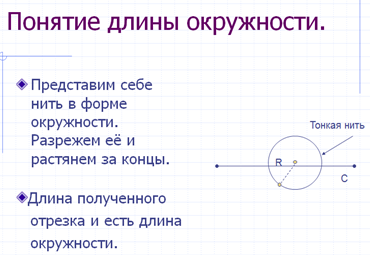 Личностные:проявлять внимательность,определять уровень своих знаний, формировать стремление к познанию.Постановка учебной задачиРешение задачи (фронтально), тестА если  Вы знаете расположение центра и у Вас есть только  линейка? Организует фиксацию интеллектуальных затруднений при выполнении задания. Готовит детей к формулированию темы и цели урока Сегодня речь пойдет о комбинации правильного   многоугольника и окружности  и их роли в измерении длины окружности.Вопрос: какой многоугольник называют правильным?Вопрос: какой многоугольник называют вписанным в окружность? Описанным около окружности?Прошу ответить  на несколько вопросов (по вариантам-приложение 1)Высказывают предположенияОтвечают на вопросы.Формулируют тему и образовательные цели урока.Отвечают на вопросы на индивидуальных листочках, сдают дежурному по ряду.Предметные:Знать определение мнгоугольника, вписанного в окружность,  определение правильного многоугольникаМетапредметные:Научитьсяанализировать, сопоставлять, делать выводы.Изучение нового материала Мозговой штурмГрупповая работаРассмотрим периметр многоугольника, вписанного в окружность.(Обращает внимание учащихся на анимационный рисунок).Уточняет , что длина окружности – это  предел, к которому стремиться периметр правильного вписанного многоугольника при неограниченном увеличении числа его сторон (Число сторон многоугольника постепенно увеличивается)На уроках наглядной геометрии  вопрос о длине окружности решался практическим путем, и в процессе эксперимента находилось отношение длины окружности к её диаметру.Так  мы  подошли к свойству длины окружности.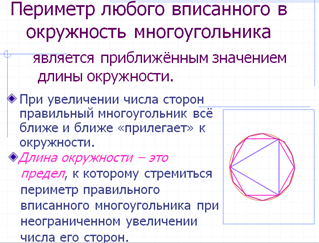 Учащиеся делают вывод о том, что периметр любого вписанного в окружность многоугольника является приближённым значением длины окружности.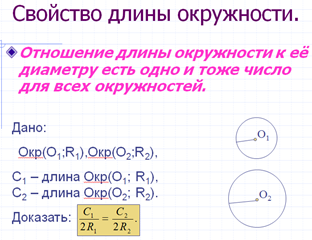 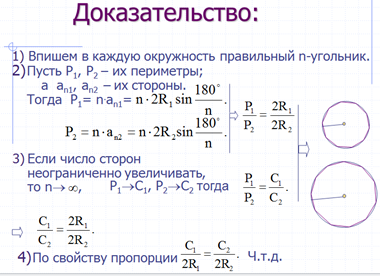 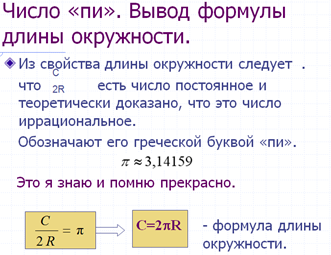 Личностные:определять уровень своих знаний, формировать стремление к познанию, осознавать значимость формируемых умений, в т.ч. умения использовать чертежные инструменты;Метапредметные:научиться анализировать, сопоставлять, делать выводы, ставить цели познавательной деятельности,- регулятивные: контролировать свою деятельность, осуществлять самопроверку;- коммуникативные: умение взаимодействовать друг с другом для достижения общей цели;Предметные:повторить понятия: периметр многоугольника, отношение между величинами, формировать умение работать с формулой; развивать умение работать с циркулем;Закрепление новых знанийРабота в парахПредлагает учащимся решить несколько задач на нахождение длины окружности.Работают в парах, далее один человек отвечает у доски, остальные следят за ответом  на местах.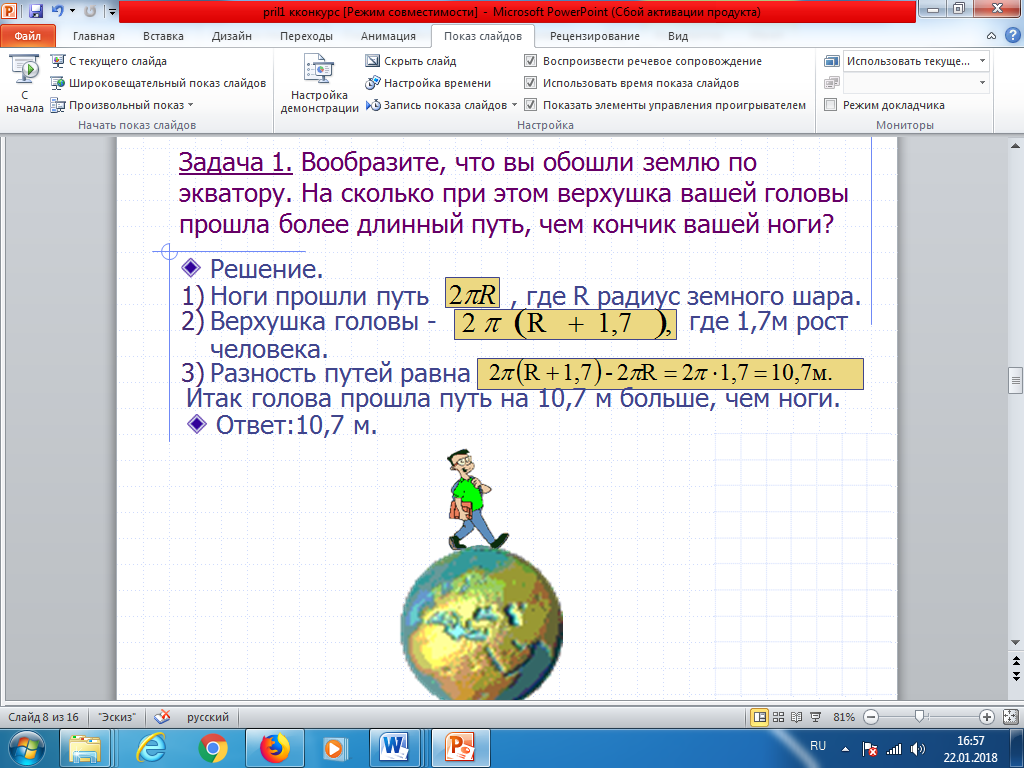 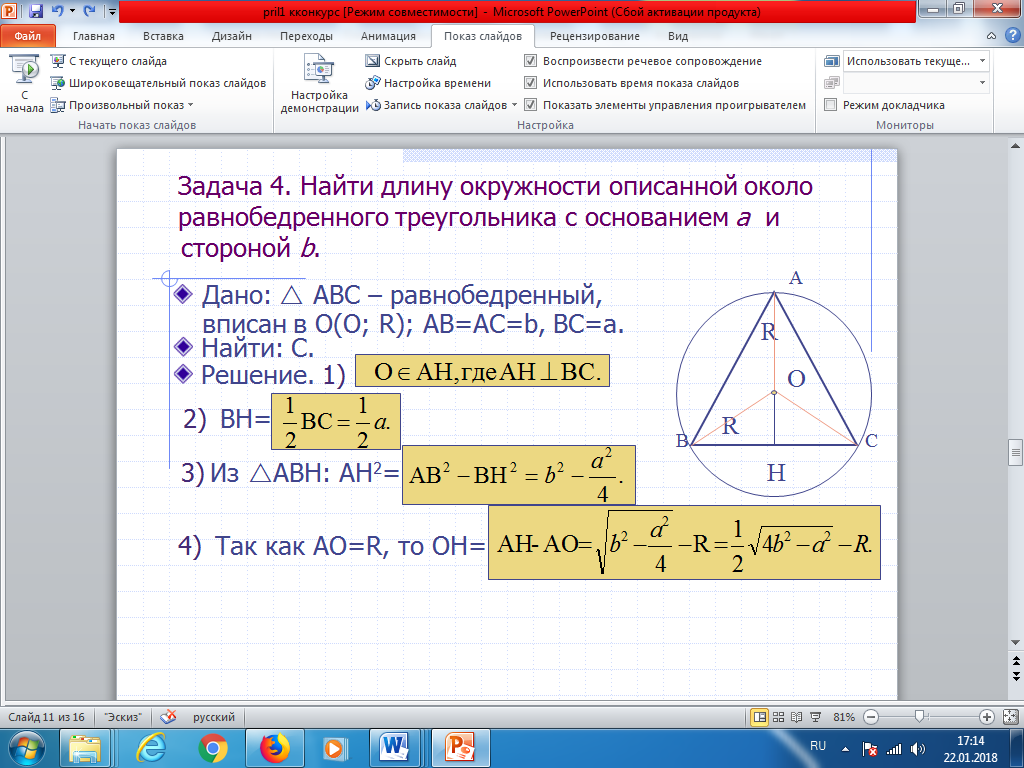 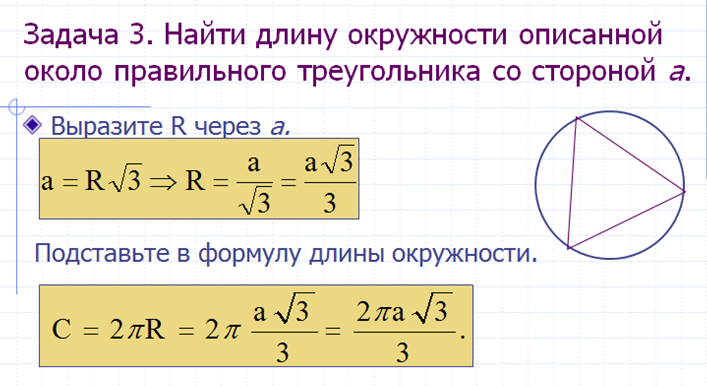 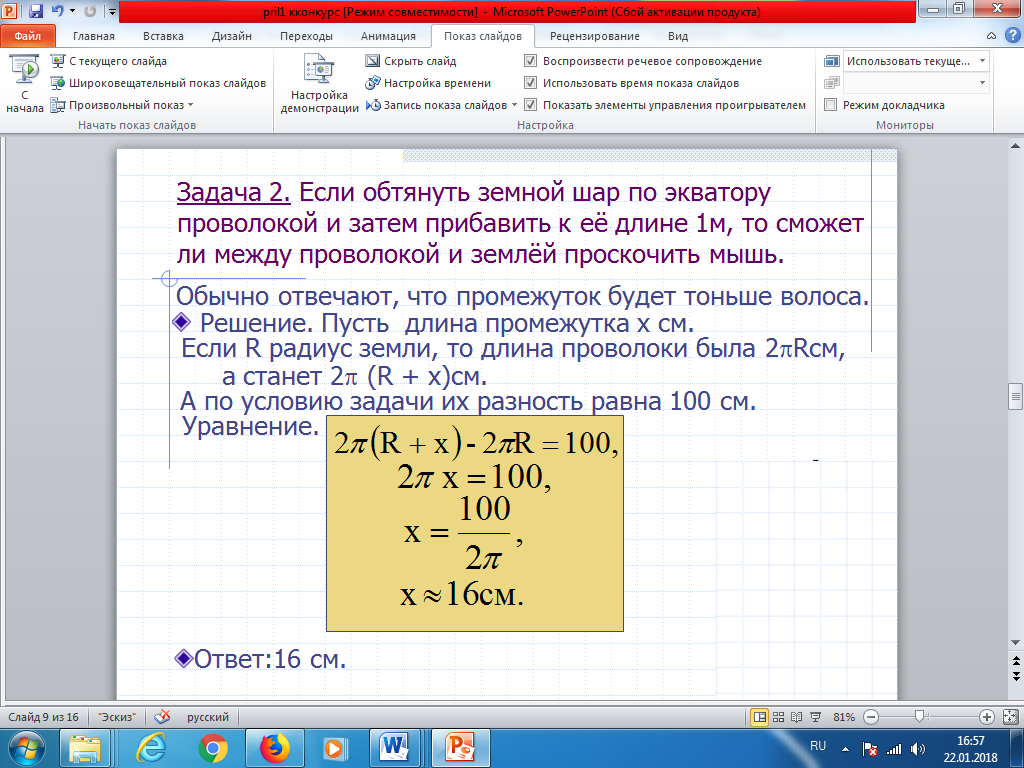 Предметные:- обобщить и систематизировать представления о длине окружности, способе её нахождения;Метапредметные:- познавательные: умение анализировать числовые данные, работать с таблицей, умение устанавливать причинно-следственные связи;-коммуникативные: совершенствовать навык совместной деятельности;- регулятивные: умение осуществлять самоконтроль;Домашнее задание.Подведение итогов урокаФронтальный опросРефлексия.Задает вопросы учащимсяВсе ли задачи нам удалось выполнить?Достигли ли мы поставленной цели?Что нового Вы узнали на уроке?Предлагает учащимся дифференцированное домашнее задание:П.16.1-16.3, № 16.8, 16.9(а)- «3», №16.9(б-г) «4,5»Предлагает учащимся прикрепить к магнитной доске окружность того цвета, с которым у них ассоциируется данный урокПоднимают руку, отвечают на вопросыЗаписывают домашнее задание в дневникиПрикрепляют к магнитной доске окружность того цвета, с которым у них ассоциируется данный урокПредметные:- обобщить и стематизировать полученные знания и о длине окружности;Метапредметные:- познавательные:  умение обобщить на доступном уровне полученную информацию,- регулятивные: умение критично относится, оценивать чужие   и свои высказывания,  умение активно слушать;- коммуникативные:  умение точно и полно строить высказывание;Вариант 1Вариант 2Около любого  четырехугольника можно описать окружностьА) да                  Б) нетВ любой четырехугольник можно вписать окружностьА) да                  Б) нетВ шестиугольник можно вписать окружность, если:А) все его стороны равны        Б) его диагонали равныОколо  треугольника можно описать окружность, если:А) он является  равностороннимБ) он является  прямоугольнымВ треугольник можно вписать окружность, если:А) он является  разностороннимБ) он является  равнобедреннымВ пятиугольник можно вписать окружность, если:А) все его стороны равны        Б) его углы равныЦентром вписанной окружности в треугольник является:А) точка пересечения биссектрисБ) точка пересечения медианВ) точка пересечения высотГ) точка пересечения серединных перпендикуляровЦентром описанной окружности около  треугольника является:А) точка пересечения биссектрисБ) точка пересечения медианВ) точка пересечения высотГ) точка пересечения серединных перпендикуляровВ любом вписанном четырехугольнике сумма противолежащих углов равна:А) 90Б) 120В) 180Г) 360В любом описанном четырехугольнике суммы длин противолежащих сторон:А) равны между собойБ) равны радиусу окружностиВ) равны диаметру окружностиГ) равны периметру